Midterm Review 											                                Pre-calculusConvert 135˚ to radian measure.Convert  to degrees.What is the reference angle for 240o?What is the least positive angle that is coterminal with 595˚?What is the value of?What is the value of?What is the period of?Graph What is the period ofWhat is the value of?Given the point (-1, 6) is a point on the terminal side of an angle, find csc  Graph  What is the phase shift of What is the value of?What is the amplitude of  Find the area of the triangle with 			Solve each triangleb = 6	c = 7		a = 8a = 9 	c = 12		Determine the number of possible solutions.	a = 5	b = 24      b = 10    a = 8.2      a = 6        c = 10Solve for Find the solution of the system using matrices:	27.  Find the determinant of: 	28.                  29.  Find the inverse of:	30.   Find the area of the triangle using matrices:	31.  Find the Area of the region bounded by the given coordinates:	(-1 , 3)  (5 , 2)  (9 , 4)	32. Multiply: 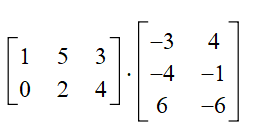 